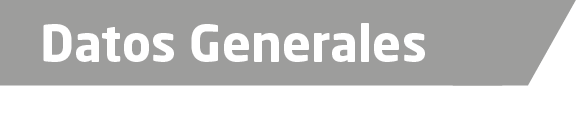 Nombre Hiram Gamboa CarmonaGrado de Escolaridad Licenciado en  DerechoCédula Profesional (Licenciatura) 3644011Teléfono de Oficina 789 893 4308. Correo Electrónico gamboach1944@hotmail.comDatos GeneralesFormación Académica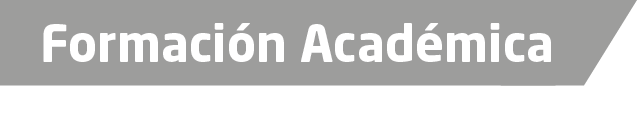 1964-1970Universidad Veracruzana Estudios de Licenciatura en Derecho.Trayectoria Profesional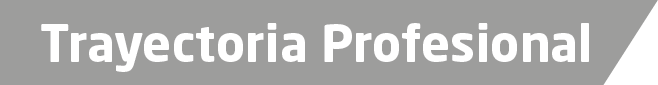 1971 a 1983 apoderado legal de las empresas Gas de Tlacotalpan,  Gas de Tuxtepec  y Gas Loma Bonita Grupo Mimendi. .1983 a 1985 Sindico Único del H. Ayuntamiento Constitucional de Tlacotalpan, Veracruz1985 a 1990 Jefe del Departamento de Control de Inmuebles del Banco Regional de Crédito Rural del Golfo en Veracruz.1990 a 1991 Secretario del Consejo Municipal del H. Ayuntamiento Constitucional de Tacotalpan, Veracruz  1991 a 1993 Director General del Centro de Readaptación Social Ignacio Allende. Con sede en el Puerto de Veracruz1997 a 1999. Auditor en la Contraloría Nacional de la Secretaria de la Reforma Agraria.2000 a la fecha Agente del Ministerio Público Conciliador,  en Cosamaloapan, Orizaba y Córdoba.  Agente del Ministerio Público Adscrito a los Juzgados Menor y de Primera Instancia en Cosamaloapan, Agente del Ministerio Público Investigador en Cosamaloapan, Veracruz. Auxiliar del Fiscal Regional de Cosamaloapan del 2010 al mes de abril del  2017.  En el 2015 encargado por espacio de cuatro meses de la Fiscalía Regional de Cosamaloapan, Veracruz. Auxiliar del Fiscal Regional de Tantoyuca, Veracruz de  Abril a la Fecha     de Conocimiento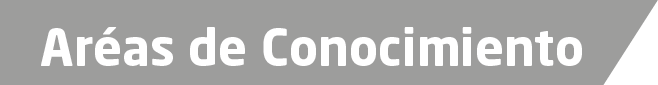 Derecho PenalDerecho Civil.